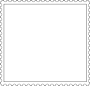          Story Structures can be soooo Sweet!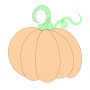                          Read your weekly Story and complete the Graphic Organizer.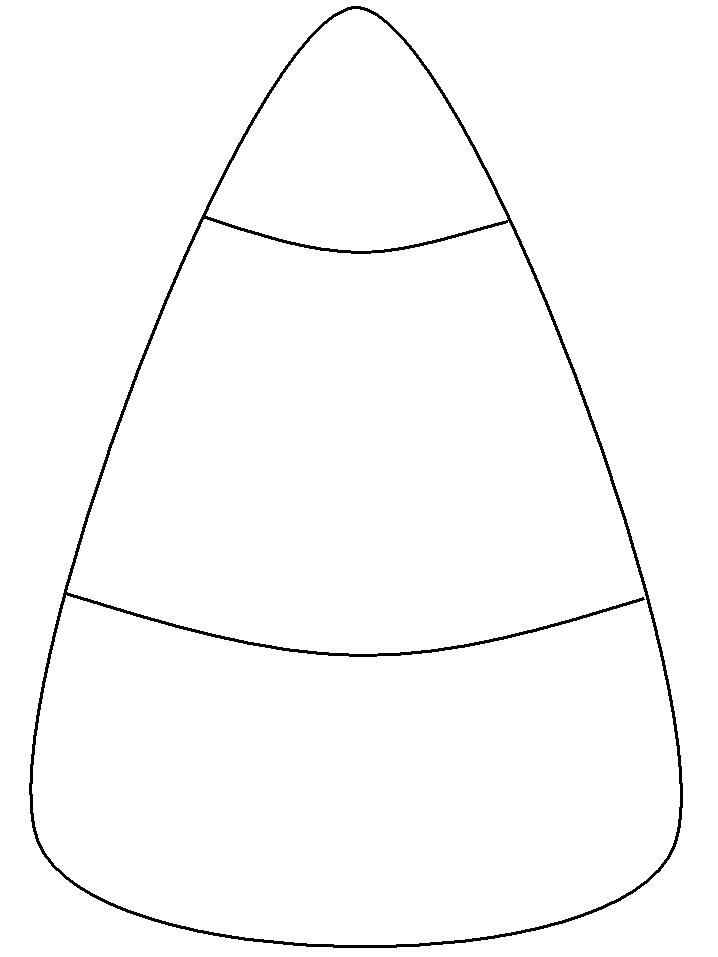 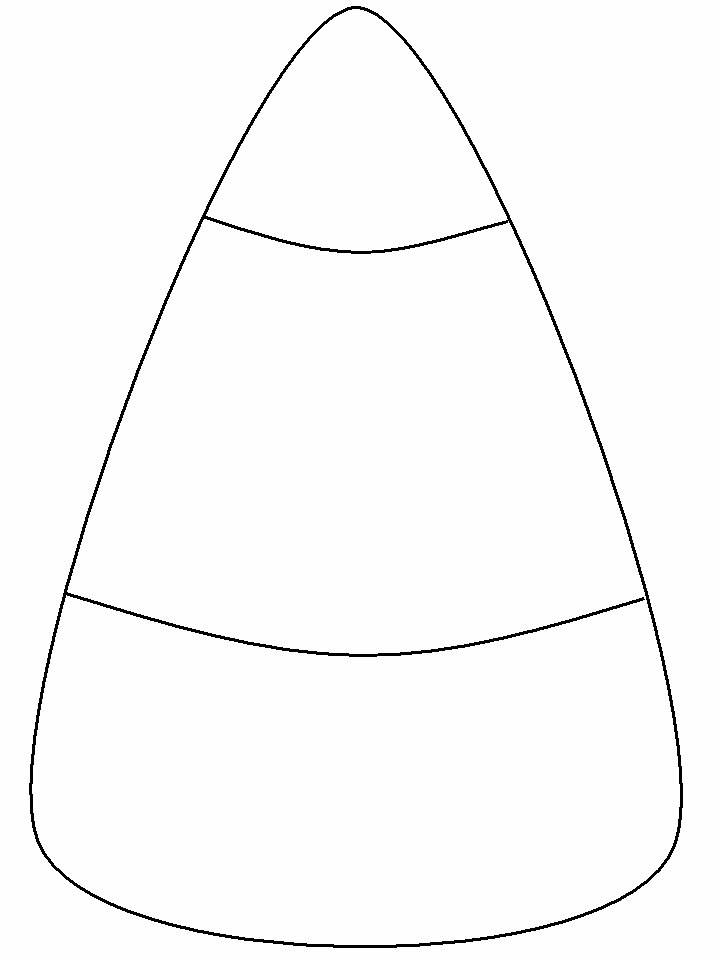 